Eğitim Programı KoordinatörüAdı Soyadı :İmza            :BURSA TEKNİK ÜNİVERSİTESİ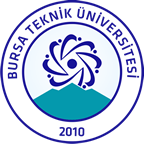 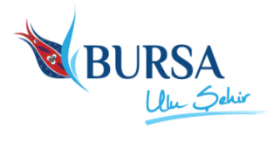 SÜREKLİ EĞİTİM UYGULAMA VE ARAŞTIRMA MERKEZİBURSA TEKNİK ÜNİVERSİTESİSÜREKLİ EĞİTİM UYGULAMA VE ARAŞTIRMA MERKEZİBURSA TEKNİK ÜNİVERSİTESİSÜREKLİ EĞİTİM UYGULAMA VE ARAŞTIRMA MERKEZİBURSA TEKNİK ÜNİVERSİTESİSÜREKLİ EĞİTİM UYGULAMA VE ARAŞTIRMA MERKEZİBURSA TEKNİK ÜNİVERSİTESİSÜREKLİ EĞİTİM UYGULAMA VE ARAŞTIRMA MERKEZİBURSA TEKNİK ÜNİVERSİTESİSÜREKLİ EĞİTİM UYGULAMA VE ARAŞTIRMA MERKEZİBURSA TEKNİK ÜNİVERSİTESİSÜREKLİ EĞİTİM UYGULAMA VE ARAŞTIRMA MERKEZİBURSA TEKNİK ÜNİVERSİTESİSÜREKLİ EĞİTİM UYGULAMA VE ARAŞTIRMA MERKEZİBURSA TEKNİK ÜNİVERSİTESİSÜREKLİ EĞİTİM UYGULAMA VE ARAŞTIRMA MERKEZİBURSA TEKNİK ÜNİVERSİTESİSÜREKLİ EĞİTİM UYGULAMA VE ARAŞTIRMA MERKEZİBURSA TEKNİK ÜNİVERSİTESİSÜREKLİ EĞİTİM UYGULAMA VE ARAŞTIRMA MERKEZİBURSA TEKNİK ÜNİVERSİTESİSÜREKLİ EĞİTİM UYGULAMA VE ARAŞTIRMA MERKEZİBURSA TEKNİK ÜNİVERSİTESİSÜREKLİ EĞİTİM UYGULAMA VE ARAŞTIRMA MERKEZİBURSA TEKNİK ÜNİVERSİTESİSÜREKLİ EĞİTİM UYGULAMA VE ARAŞTIRMA MERKEZİBURSA TEKNİK ÜNİVERSİTESİSÜREKLİ EĞİTİM UYGULAMA VE ARAŞTIRMA MERKEZİBURSA TEKNİK ÜNİVERSİTESİSÜREKLİ EĞİTİM UYGULAMA VE ARAŞTIRMA MERKEZİBURSA TEKNİK ÜNİVERSİTESİSÜREKLİ EĞİTİM UYGULAMA VE ARAŞTIRMA MERKEZİBURSA TEKNİK ÜNİVERSİTESİSÜREKLİ EĞİTİM UYGULAMA VE ARAŞTIRMA MERKEZİKATILIMCI YOKLAMA LİSTESİKATILIMCI YOKLAMA LİSTESİKATILIMCI YOKLAMA LİSTESİKATILIMCI YOKLAMA LİSTESİKATILIMCI YOKLAMA LİSTESİKATILIMCI YOKLAMA LİSTESİKATILIMCI YOKLAMA LİSTESİKATILIMCI YOKLAMA LİSTESİKATILIMCI YOKLAMA LİSTESİKATILIMCI YOKLAMA LİSTESİKATILIMCI YOKLAMA LİSTESİKATILIMCI YOKLAMA LİSTESİKATILIMCI YOKLAMA LİSTESİKATILIMCI YOKLAMA LİSTESİKATILIMCI YOKLAMA LİSTESİKATILIMCI YOKLAMA LİSTESİKATILIMCI YOKLAMA LİSTESİKATILIMCI YOKLAMA LİSTESİEğitim Programının AdıEğitim Programının AdıToplam Kurs SaatiToplam Kurs SaatiToplam Kurs SaatiToplam Kurs SaatiEğitmen(ler)Eğitmen(ler)Ders SaatleriDers SaatleriDers SaatleriDers SaatleriEğitim Programı KoordinatörüEğitim Programı KoordinatörüDerslikDerslikDerslikDerslikEğitim Programı DenetmeniEğitim Programı Denetmeni………………….………………….………………….………………….NoKatılımcı Adı Soyadı.../... /…    . Saat.../... /…    . Saat.../... /…    . Saat.../... /…    . Saat.../... /…    . Saat.../... /…    . Saat.../... /…    . Saat.../... /…    . Saat.../... /…    . Saat.../... /…    . Saat.../... /…    . Saat.../... /…    . Saat.../... /…    . Saat.../... /…    . Saat.../... /…    . Saat.../... /…    . Saat1234567891011121314151617181920Eğitmen…………………………….